Appendix 1 – Location Plan (19/02602/LBC) Frewin Hall, New Inn Hall Street 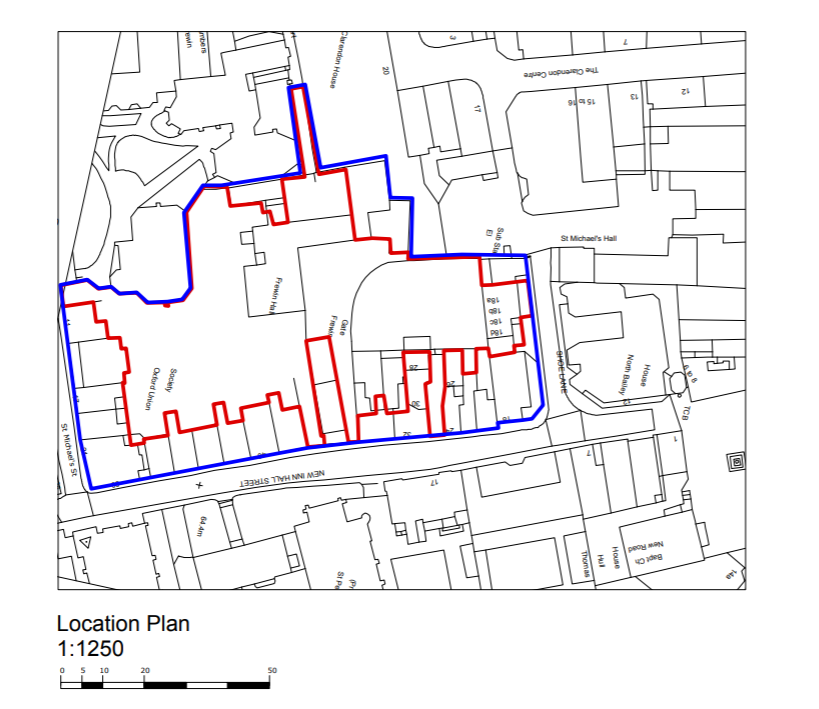 